Национальный конкурс практик «Вдохновение от наставников:межнациональные и межрелигиозные отношения»Государственное бюджетное учреждение дополнительного образования Дом детского творчества Курортного района Санкт-Петербурга “На реке Сестре”Номинация “Практики уровня организации”Исторический квест “Великие битвы”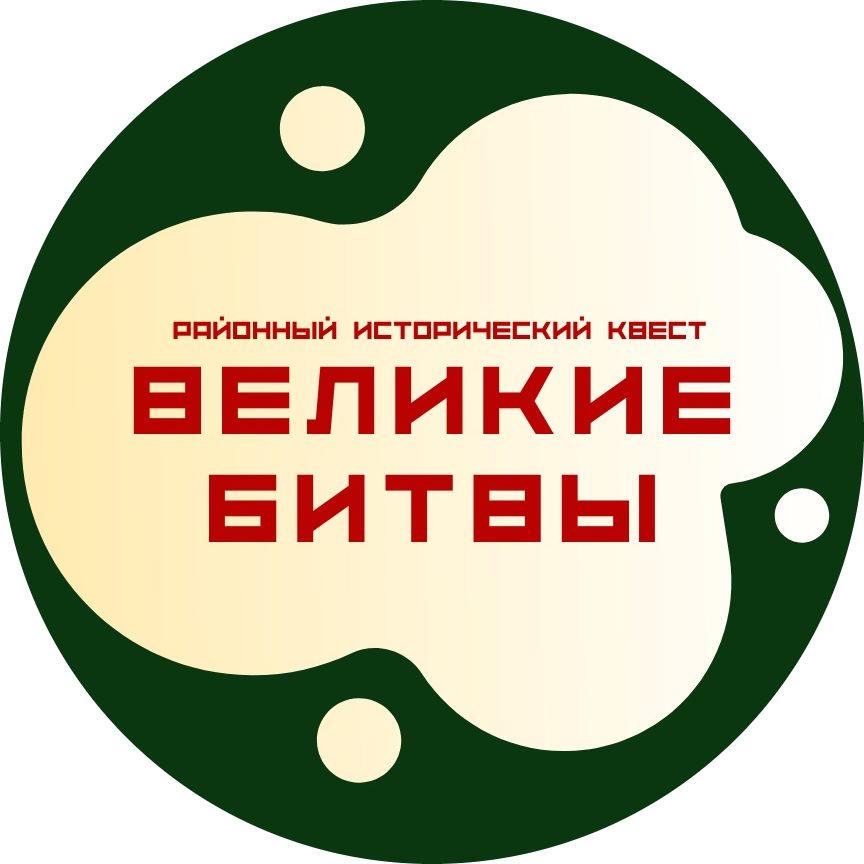 Арефьева Вера Александровна,педагог дополнительного образования,педагог-организаторs.ver.s@yandex.ru+7-906-225-40-60Санкт-Петербург20241Актуальность практикиДосуговая деятельность играет одну из важнейших ролей в жизни каждого человека. Сегодня актуален вопрос применения таких форм организации досуга, с помощью которых можно создать активное взаимодействие детей друг с другом, для формирования их личностных результатов.Игровая программа - это совокупность разнообразных видов игровой деятельности, объединенных темой и сценарным ходом, обеспечивающая активизацию и развитие личности.Одним из популярных видов игровых программ для детей и подростков является квест. Квест — это командная игра, для которой нужна сильная координация действий всех игроков, от успешного взаимодействия которых, зависит результат деятельности. Участники игры должны быстро адаптироваться в новых условиях, принимать решения в самых неожиданных ситуациях. Ролевые квесты призваны усилить впечатление, обратить внимание детей на то, что находится рядом. Они обостряют наблюдательность, способствуют преодолению трудностей. В этих играх используются многие способы раскрытия познавательного содержания в сочетании с игровой деятельностью: постановка задач, пояснение способов её решения, поэтапное решение задач. Исторический квест «Великие битвы» включает в себя движение по запланированному маршруту, на котором расположены игровые станции и локации. В каждой из них команде для выполнения будут предложены задания различного характера: интеллектуальные, творческие, логические, стратегические и другие. Квест организуется и проводится силами школьников 7-11 классов, обучающимся по дополнительным общеразвивающим программам “Медиацентр” и добровольческая команда “Федерация добрых дел”. Ребята активно каждый год усовершенствуют ролевой квест: придумывают новые роли, изучают исторические источники, подбирают предметы, которые передают атмосферу данного исторического периода.         Использование квест-технологии помогает погрузить школьников- участников и школьников-организаторов в мир глубоко изучения истории России и с интересом всё больше, детальнее исследовать материал, быть готовым к многозадачности, и проявить лидерские качества.Исходя из выше сказанного, можно сделать вывод, что квест является одной из эффективных форм организации досуга подрастающего поколения, направленной на самовоспитание и саморазвитие детей как личности креативной, физически здоровой, с активной познавательной и жизненной позицией.Цель: создание интерактивного тематического пространства времён «Великой Отечественной войны 1941-1945 годов» для изучения её главных событий. 2Задачи:формирование гражданской позиции по отношению к историческим событиям; формирование патриотического и духовно-нравственного отношения через обращение к историческим сведениям, событиям, историческим личностям прошлого;  сохранение исторической памяти;стимулирование интереса учащихся к участию в мероприятиях патриотического и исторического характера;расширение исторических знаний; популяризация отечественной истории. Целевая аудиторияВ игре принимают участие обучающие 7-8 классов образовательных учреждений, в командах по 6 человек. Среди участников команды разделены обязанности таким образом, что каждый из её участников имеет определенную роль. Существует 6 ролей и функций участников:1. Командир – принимает стратегические решения при прохождении Квеста, используя ролевые возможности каждого участника команды для решения главной задачи Квеста – набора максимального количества баллов.2.  Связист – наличие навыков реагирования на звуковые сигналы времён «Великой Отечественной войны» для перехода по станциям. 3. Разведчик – умение найти предметную композицию, в которой зашифровано историческое событие.  4. Лекарь – сопоставляет ранения согласно картинам, написанных на тему Великой Отечественной войны и элементарных знаний по “Военной медицине”. 5. Снайпер – умение подать информацию в нужный момент, а конкретно дать правильный ответ на один из 6 вопросов, которые озвучиваются на “Курсе молодого бойца” и который может быть задан на любой станции Квеста. 6. Сапер – выполняет основные логические и стратегические задачи по разминированию на одной из станций Квеста, без помощи команды.	К каждой команде приставлен “Политрук” - лицо из числа организаторов, который штрафует участников, согласно оговоренным правилам в начале Квеста.3Способ решения задачСегодня актуально появление новых технологий и форм взаимодействия педагогов и обучающихся, в основе которых лежит активизация самостоятельной деятельности и непосредственное участие детей в образовательном процессе. При использовании квест-технологии мы приходим к решению проблемного задания через самостоятельный поиск и анализ информации, эксперимент и как результат – познание. Практика может быть использована в образовательном и воспитательном процессах всеми заинтересованными лицами: заместителем директора по воспитательной работе, педагогом-организатором, учителями, педагогами дополнительного образования. Содержание практикиИсторический квест “Великие битвы” имеет два этапа:I этап - отборочный (дистанционный). Проходит в онлайн-формате, где команды-участники заносят в шаблон презентации информацию, в которой выполняется три задания, два из которых вносятся в слайды презентации.II этап (очный). Команды посещают локации Квеста: «Курс молодого бойца», на котором дают необходимую информацию для прохождения станций. Далее согласно маршрутному листу, на котором указан порядок выполнения задания, команды посещают игровую площадку. На очный этап выходят 6 команд, которые набрали максимальные баллы на отборочном этапе.В течении всего Квеста на игровой площадке команда посещает 6 станций и 3 локации.Станции Квеста названы великими битвами Великой Отечественной войны 1941-1945 годов. На каждой станции команда выполняет два задания: отвечает на вопросы по прочитанному материалу о битве, которой названа станция и специальное задание.Локации Квеста расположены в разных местах от игровой площадки: локация “Убежище” находится рядом со станциями на 1 этаже учреждения, локации “Икебана” и “Госпиталь” на 2 этаже в двух разных холлах, где к каждой из них ведет своя лестница. Время нахождения на станции 6 минут, с важным уточнением, что команды могут перемещаться от станции к станции только полным составом.Локацию “Убежище” команда также занимает с полным составом. В “Госпитале” выполняет задания только боец-лекарь, “Икебану” расшифровывает только боец-разведчик.Планируемые результатыбудет сформирован интерес учащихся к историческим событиям, детальное погружение в исторический период Великой Отечественной войны 1941-1945 годов;4будет сформирована гражданская позиция по отношению к историческим событиям; будет сформировано патриотическое и духовно-нравственное отношение через обращение к историческим сведениям, событиям, историческим личностям прошлого;  сформируется интерес учащихся к участию в мероприятиях патриотического и исторического характера;расширятся исторические знания; будет сформировано умение работать в команде, на достижение общей цели в процессе многозадачности;будет сформирована ответственность за процесс грамотной организации и проведения ролевого квеста;популяризация отечественной истории. Новизна практики заключается в мотивации обучающегося, которая сохраняется на протяжении ролевого квеста и способствует устойчивому интересу к последующему изучении истории России. Также, как в процессе организации и проведения, так и в участие обучающихся формируются лидерские качества, целеполагания, умения и навыки многозадачности, ответственности и саморазвития.К методической разработке приложены: задания и шаблон презентации отборочного тура (Приложение 1), задания на локациях “Госпиталь” и “Икебана” (Приложение 2), текст и  вопросы станций Квеста (Приложение 3), специальные задания на станциях (Приложение 4), штрафной лист “Политрука”, разработанные дипломы, маршрутные листы (Приложение 5), звуковое оформление (Приложение 6), Сценарии открытия и награждения (Приложение 7), памятка участникам (Приложение 8), фотоколлаж с Квеста, проведенного в 2024 году.Информационные источники:Мединский В.Р.,Торкунов А.В. История России. 1914-1945. 10 класс (Базовый уровень). – М.: Просвещение, 2023. – 496 с. Суслов В. Квесты для обучения и развлечения. Как придумать и организовать. – М.: Солон-пресс, 2020. – 92 с. 3.Министерство обороны РФ: https://stat.mil.ru/ memorial/gallery4.Российское информационное агентство” Победа. РФ”: https://pobedarf.ru/5